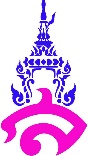 Schedule for teaching and learning timesSocial studies, Religion and culture Subject Code: ส13101First Semester Year 2021							2 CreditsStudy time 2 hours per week							Class 5/1-2 LessonDateHrs.Course Introduction     17 May Civics, Culture and SocietyLaws applying to daily lifeNews and information 23 May - 10 June -The politics and government of ThailandThai culture  15  June - 8 July-EconomicsProducers and consumers    15 July   –   3 August -Sustainable use of resources    3 August  – 2 September-Economic relationEconomic integration within the local area     20 September – 26 October -FinalOctober-TotalTotal